ActionsListen and repeat. /Ascultati si repetati: 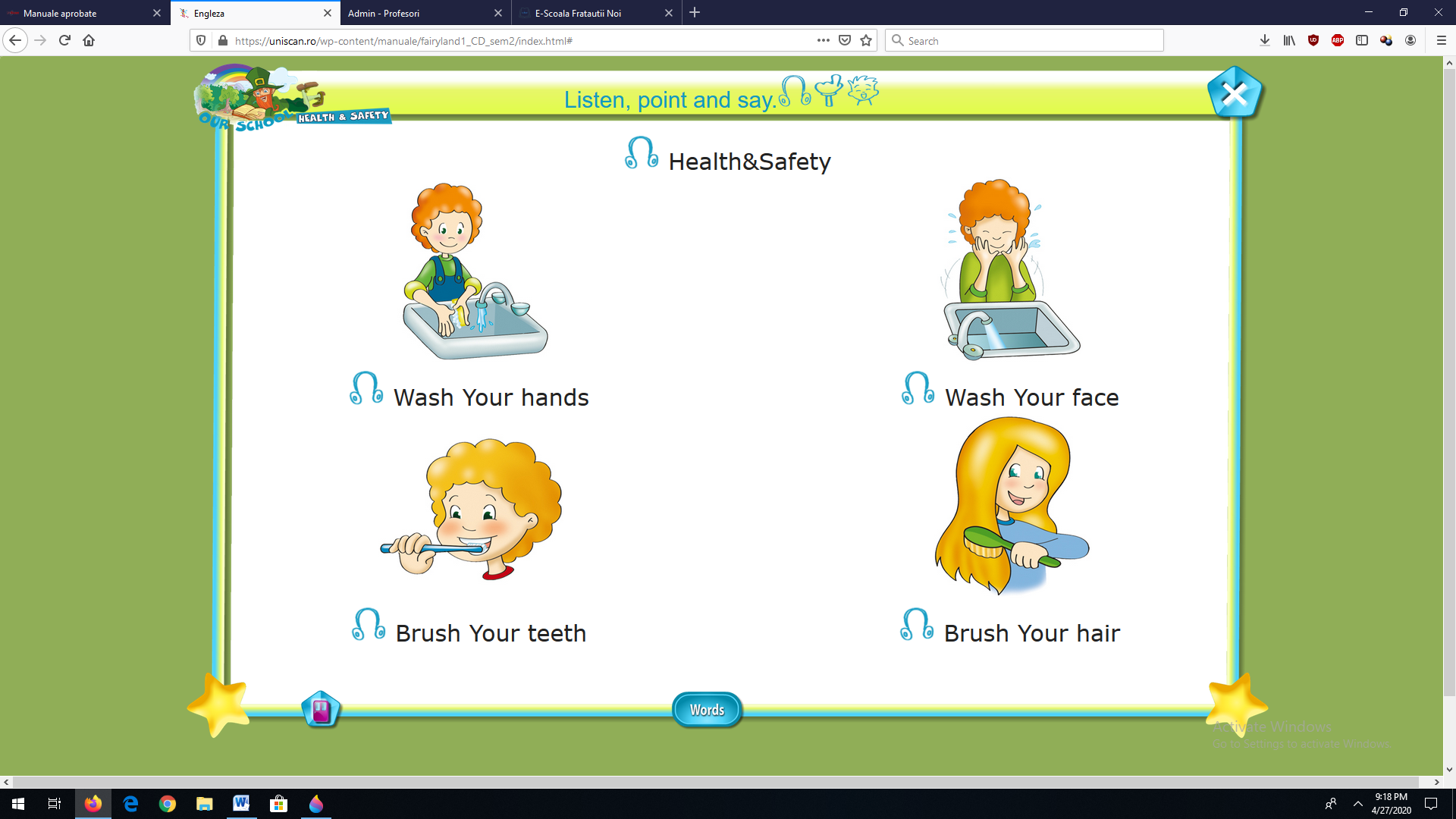 Look and say/ Priviti si spuneti:Woody, wash your hair!Woody, wash your face!Woody, wash your hands!Woody, brush your teeth!Woody , brush your hair!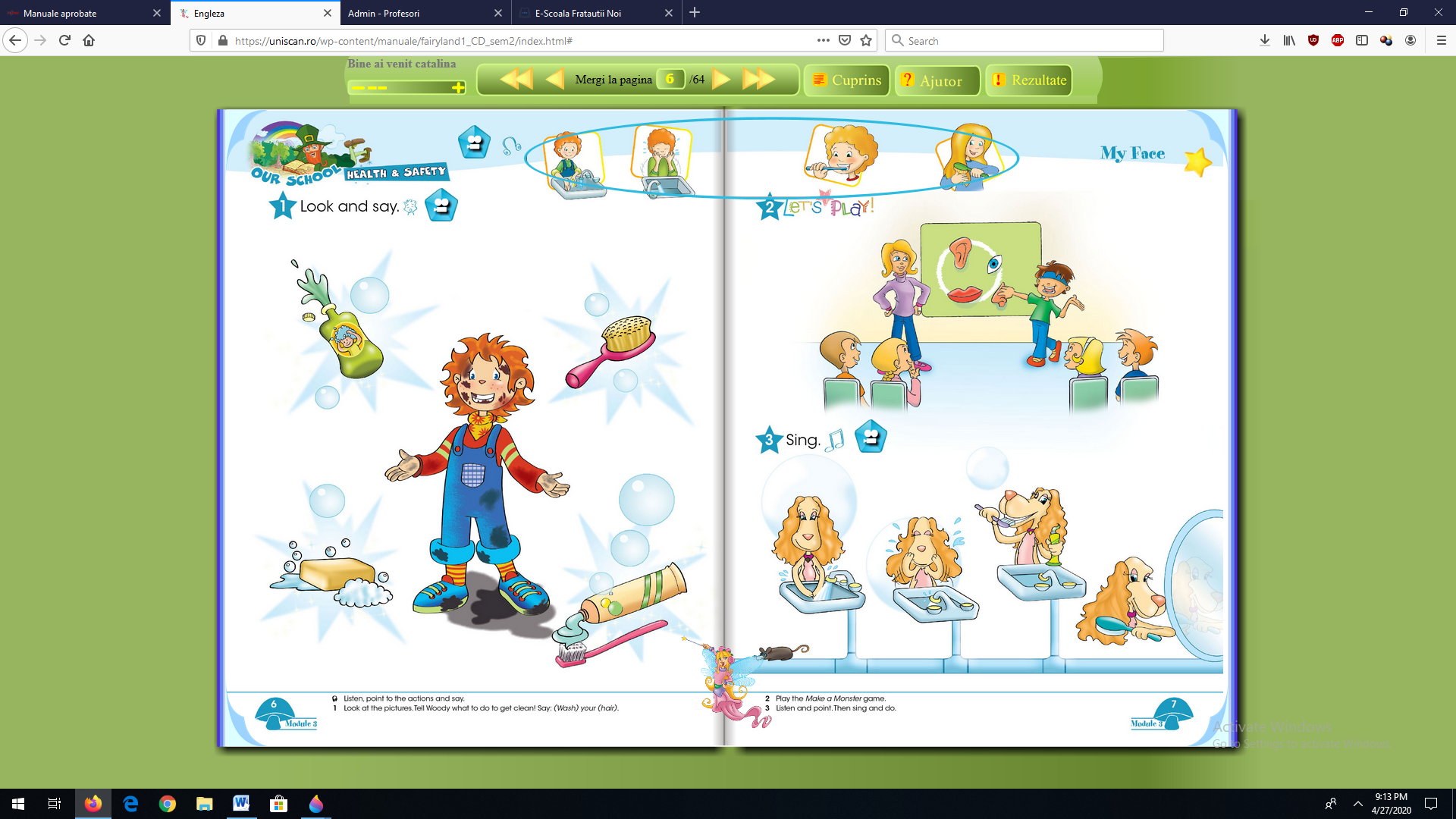 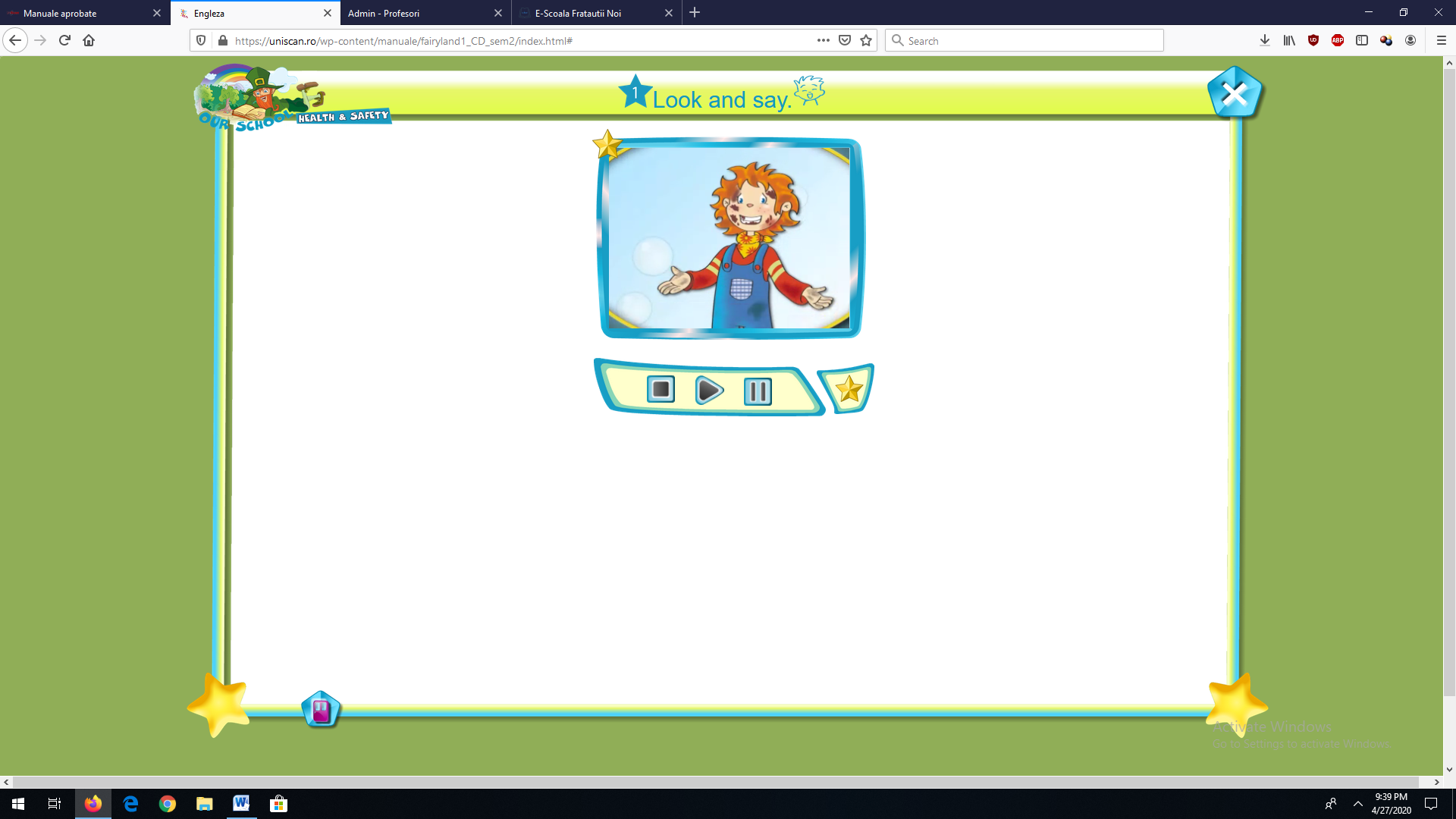 Sing/Cantati: 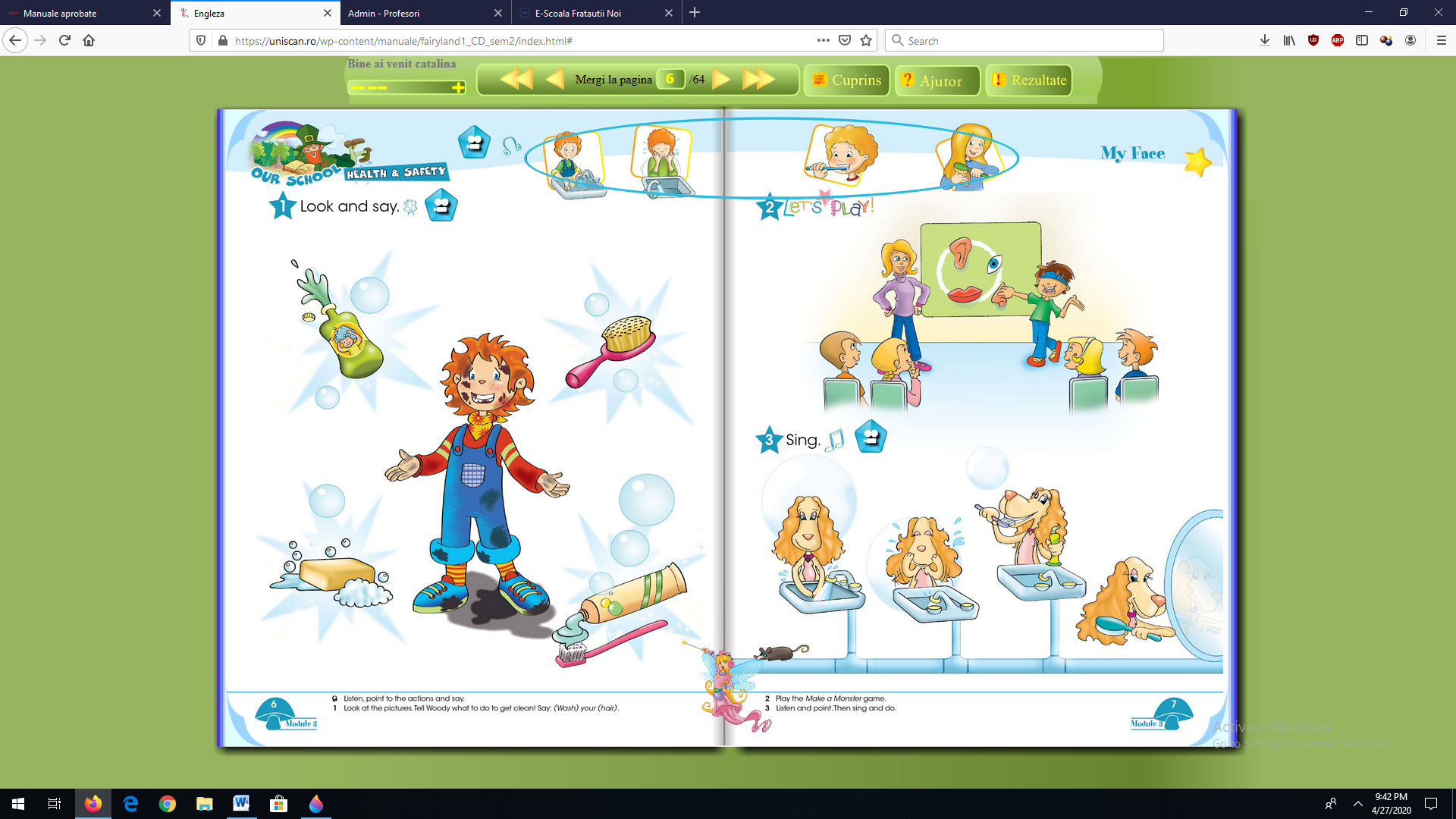 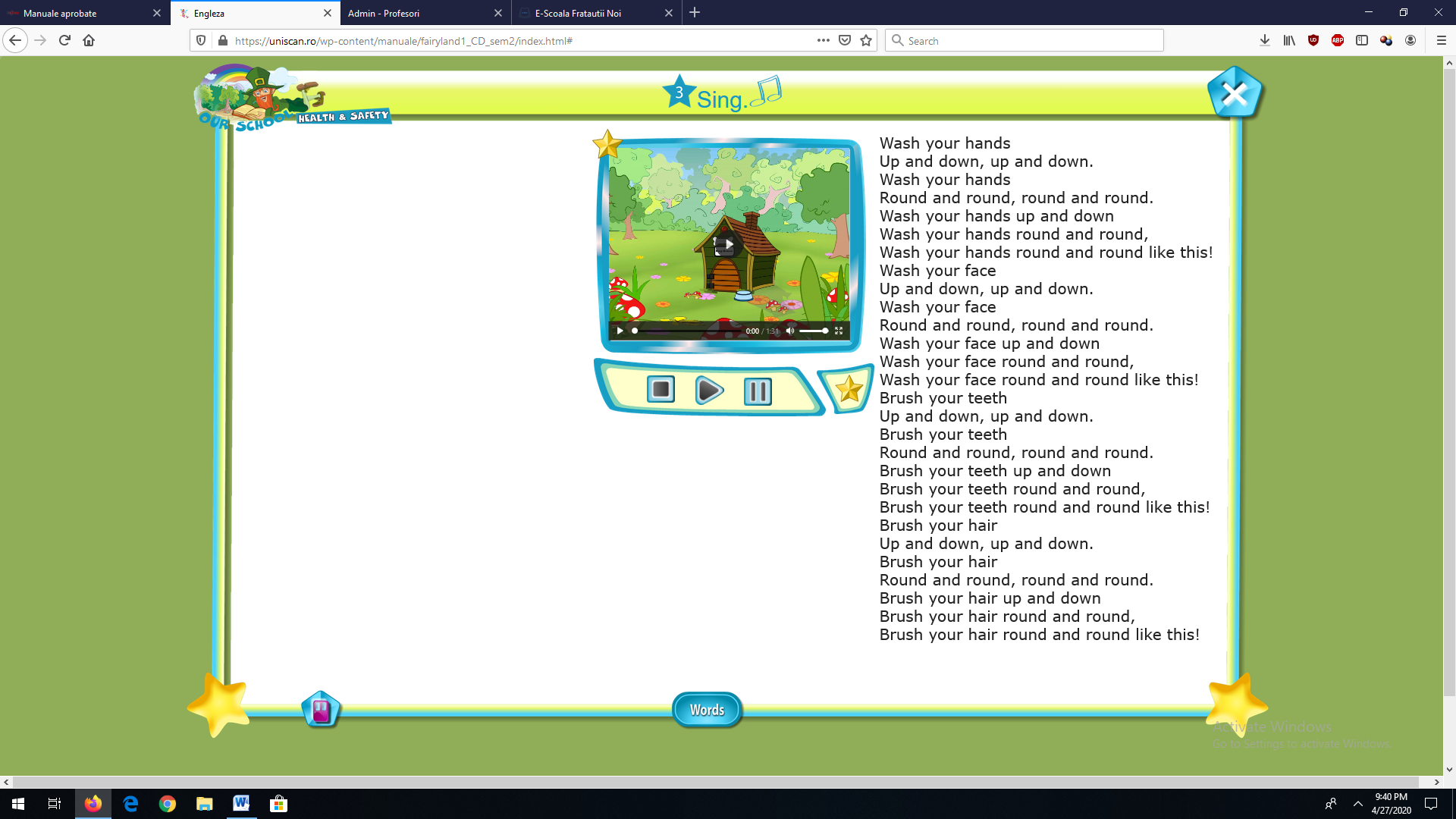 